                                      2020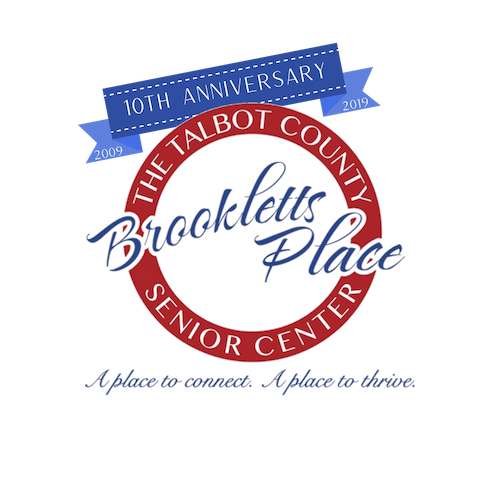 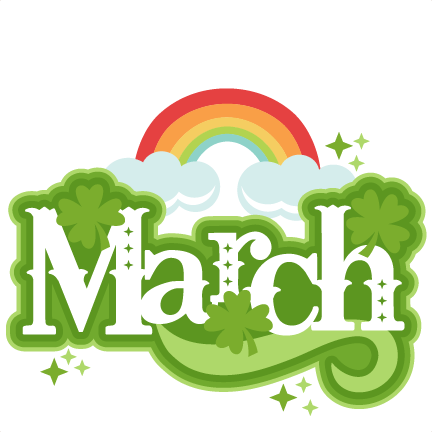 BROOKLETTS PLACE – TALBOT COUNTY SENIOR CENTER – MARCH 2020400 BROOKLETTS AVENUE * EASTON, MD       410-822-2869OUTINGS & EVENTS:Mon., March 2 – (12:15 p.m. – 1:00 p.m.) Lunch and Learn with Dot Mayorga, RN. Listen and share stories of love and loss and learn how these stories can help have a conversation about end of life wishes that will guide your decisions and plans. A two-week advance sign-up is required for lunch or you may bring your own.Fri., March 6 – (11:30 a.m. – 1:00 p.m.) Dutch Lunch Out at “Genesis” 216 E. Dover St., Easton, MD Bus will leave Brookletts Place 11:15 a.m. and return 1:15 p.m. Advance signup is required as space is limited.Mon., March 9 - (12:15 p.m. – 1:00 p.m.) Lunch & Learn w/Melanie. University of Maryland Shore Regional Health presents: Medication Mondays with Melanie. The #1 way to stay healthy is taking medications as the doctor ordered. Join Melanie Chapple, Pharm-D, transitions pharmacist at the Easton, Dorchester & Chestertown hospitals of Shore Regional Health as she gives tips on medication safety, medication organization and cost savings. A two-week advance sign-up is required for lunch or you may bring your own.Tues., March 10 - (12:15 p.m. – 1:00 p.m.) Carpe Diem Arts presents Rachel Eddy & Mark Schatz. Bluegrass, old-time, country and folk music delivered by two dynamic and nationally renowned multi-instrumentalists and singers. Presented with support from Brookletts Place, Talbot County Arts Council, Mid Shore Community Foundation & Dock Street Foundation. A two-week advance sign-up is required for lunch or you may bring your own.Thurs., March 12 – (12:00 p.m. – 1:00 p.m.) Lunch/Music with Gene Edwards Review digital keyboard and vocal music, featuring a full array of amazing hits. A two-week advance sign-up required for lunch or you may bring your own.Fri., March 13 – (12:00 p.m. – 1:00 p.m. Enjoy the smooth sounds of Rick H. on the piano as he plays his favorite show tunes. A two-week advance sign-up is required for lunch or you may bring your own.Thurs., March 17 – (12:15 p.m. – 1:00 p.m.) St. Patrick’s Day Celebration. Join Jazzy Ed Willz as he performs a jazzy lunchtime concert. Advance sign-up for lunch required by March 3rd or you may bring your own lunch.Mon., March 23 – (12:15 p.m. – 1:00 p.m.) Let’s Celebrate SPRING with the sounds of DJ Chuckie. An advance sign-up is required for lunch by March 6th or you may bring your own.Tues., March 31 – (12:00 p.m. – 1:00 p.m.) Lunch Musical Celebration with Shelley Abbott. Advance sign-up for lunch is required by March 13th or you may bring your own lunch.UPCOMING TRIPS: IT’S HERE!! Our 2020/2021 Travel Log. Please stop by Brookletts Place and pick up a copy. All trips are open to anyone 21 years of age or older. SORRY but no children or infants allowed.  Refund policy is in effect for all trips. Visit our website www.brooklettsplace.org for more details.Monday – Friday, May 4-8, 2020	Myrtle Beach, SC 5 Days/4 Nights Bus trip $650.00 per person double occupancy $850.00 single occupancy. Package includes: 4 Nights lodging, 4 Breakfasts, 4 Dinners, Fabulous shows at the Carolina Opry & Alabama Theatre. Special guided tour of the historic area of Charleston or Georgetown, SC. Barefoot Landing, Visit “Broadway at the Beach”. Luggage handling, Souvenir gift, and All taxes and gratuities are included. Motorcoach transportation. FINAL PAYMENT DUE ASAPWednesday, June 3, 2020  	The Amish Experience – Amish Artisans, Bird-In-Hand, PA $120.00 per person. Who doesn’t like to shop? And who doesn’t like free gifts? Combine the two as we travel off-the-beaten-path through spectacular farmlands to four special Amish stops. Collect a gift at each place we visit. Along with a step-on guide, we will enjoy an Amish Craft Shop, an In-Home Meal with the Lapp Family at their home, a stop at a Quilt Shop, a stop at a Bake Shop and a final stop at a Toy Shop. The bus will leave Kohl’s parking lot 7:00 a.m. and return approx. 7:00 p.m. (All times for departure are subject to change) DEPOSIT OF $50.00 DUE ASAP WITH FINAL PAYMENT DUE BY MARCH 20, 2020Thursday, August 20, 2020	OCEAN DOWNS CASINO, BERLIN, MD $30.00 per person (includes bus transportation and all gratuities) The bus will leave Kohl’s parking lot 9:00 a.m. We will depart from the Casino at 5:00 p.m. with anticipated arrival in Easton 6:30 p.m. (All times for departure are subject to change) FREE PLAY TBA.  PAYMENT IN FULL IS DUE BY JULY 6, 2020Sept 17-26, 2020		CANADA & NEW ENGLAND CRUISE 10 DAYS/9 NIGHTS aboard Royal Caribbean International—Grandeur of the Seas Departing from Baltimore with stops in Portland, Maine; Boston, Massachusetts; Bar Harbor, Maine; Saint John, NB (Bay of Fundy); Halifax, Nova Scotia.  $1,105 Inside Cabin Category 6N or $1,661 Outside Cabin Category 2N Rates are per person double occupancy and include cruise, port charges, government fees and transportation from Easton to the pier, round trip. Single, triple and quad rates are based on availability. Rates expire March 1, 2020. PASSPORT REQUIRED Payment Policy: An initial deposit of $350.00 per person, double occupancy is required to secure a reservation and cabin assignment, FINAL PAYMENT IS DUE BY JUNE 2, 2020. THOSE WHO BOOK EARLY GET THE BEST CABIN LOCATION AND PREFERRED DINING TIME.Friday, October 16, 2020	Casino at Delaware Park, Stanton, DE $40.00 per person (includes bus transportation and all gratuities) The bus will leave Kohl’s parking lot 9:00 a.m. with arrival at the casino at 11:00 a.m. We will depart from the Casino at 4:00 p.m. with anticipated arrival in Easton 5:30 p.m. (All times for departure are subject to change) $30.00 FREE PLAY   PAYMENT IN FULL IS DUE BY SEPTEMBER 4, 2020.Wednesday – Thursday, December 2-3, 2020	“AIN’T TOO PROUD” THE MUSICAL, NEW YORK, NY  2 Days/1Night $500.00 per person double occupancy $600.00 single occupancy. Travel to New York where upon arrival you will enjoy lunch on your own at one of the restaurants around Broadway. Later, you will attend the spectacular Broadway Show – “Ain’t Too Proud To Beg”, with center orchestra seats. The show is based on the life and times of The Temptations. After the show, enjoy a delicious dinner at a popular restaurant in Manhattan before traveling into New Jersey to check into your hotel for a relaxing evening. The next day enjoy Breakfast, then check out and return to Manhattan to do some holiday shopping before departing for home. The bus will leave Kohl’s parking lot 9:00 a.m. Wednesday morning with anticipated return to Easton at 7:30 p.m. Thursday evening. (All times for departure are subject to change).  DEPOSIT OF $150.00 DUE BY MAY 1, 2020 WITH FINAL PAYMENT DUE BY SEPTEMBER 25, 2020Apr 15 -26, 2021		HAWAII 12 Days/11 Nights aboard Norwegian Cruise Line “The Pride of America” $4,546 per person Double Occupancy Inside Cabin Category IC or $5,276 per person Double Occupancy Balcony Cabin Category BF. Includes roundtrip airfare from Baltimore for 2 pre-night stay in San Francisco includes 3-hour city tour. Airfare to Honolulu, Oahu to cruise Kahului, Maui, Hilo, Hawaii, Kona, Hawaii, Nawiliwili, Kauai which includes afternoon cruise of the Napali Coast. Disembark in Honolulu to enjoy a Pearl Harbor and Honolulu City tour before departing for the airport to San Francisco for an overnight stay. Rates include all port charges, government fees, taxes, and transfers to/from ship. PASSPORT REQUIRED DEPOSIT POLICY: An initial deposit of $350 per person double occupancy or $700 per person single occupancy is required in order to secure reservations and assign cabins. Final payment is due by November 18, 2020. Those who book early get the best prices, the best cabin locations and their preferred dining times. NORWEGIAN CRUISE LINE HAS ADVISED THAT ALL AIR PRICES ARE SUBJECT TO CHANGE AND ARE NOT GUARANTEED UNTIL FINAL PAYMENT HAS BEEN RECEIVED.FREE PROGRAMS:  Advance sign-up requested for most programs – PLEASE NOTE – IF YOU SIGN UP FOR ANY OF THE FREE PROGRAMS THAT HAVE SPACE LIMITATIONS AND ARE UNABLE TO ATTEND, PLEASE BE COURTEOUS AND CALL TO LET US KNOW BECAUSE SOMEONE ELSE CAN BE PUT IN YOUR SLOT.  ADDITIONALLY IN SOME CASES A FEE MAY APPLY FOR NO SHOWS!! Tues., March 10 - (10:30 a.m. – 11:30 a.m.) Free Craft Class - Compliments of First Baptist Church, taught by Liz Lynch, Bob Lynch, & Judith Grobler.  Limited to 20 participants – Advance sign-up is required.Thurs., March 12 – (10:30 a.m. – 12:00 noon) Join Tom Duncan/Financial Advisor with Bayspan Wealth Group for HEALTH, WEALTH & A CONFIDENT RETIREMENT. Advance signup is required as space is limited.Tues., March 17 – (9:30 a.m. – 10:30 a.m.)  Crafting Fun with Creative Corner. Join Creative Corner’s 3 year old class as they pair up with their adopted “Mom Moms & Pop Pops” for some St. Patrick’s Day crafting fun. Advance sign up is required as space is limited. Tues., March 17 – (10:00 a.m. – 11:00 a.m.) “Cabin Fever Relievers Series” Looking for a distraction from winter blues? Join Master Gardener volunteers for our winter lecture series, covering a variety of topics to get you excited about all things spring! Advance sign up is required as space is limited.Wed., March 25 – (10:30 a.m. – 11:30 a.m.) “Positive Music w/DJ Randy P”. Reduce your weekly stress by enjoying a fun, safe, and positive musical experience in a motivation environment.Thurs., March 26 - (10:00 a.m. – 1:00 p.m.) Elder Law Clinic Attorneys will be present (by appointment only) to discuss legal issues pertaining to seniors. Contact Mid-Shore Pro-Bono at 410-690-8128 for an appointment or additional information.Tues., March 31 – (10:00 a.m. – 11:00 a.m.) Stamping w/Daryl Lynn. Join Daryl Lynn for a creative stamping card making class. Advance sign up is required for this “FREE” class as space is limited.SELF-PAY CLASSES: SPACE AVAILABLE IN ALL CLASSES.   Thurs., March 12 – (10:30 a.m. – 11:00 a.m.) “FLEXIBILITY – Move with Ease” Join Barb Fuhrman, Gentle Yoga Instructor, for this 1 hour workshop. Barb is an experienced Yoga instructor since 1980’s who specializes in working with seniors and those with impaired body function. $10.00/fee. Advance sign-up required as space is limited.  Fri., March 27 - (10:00 a.m. – 11:00 a.m.) Essential Oils Workshop presented by Sarah Peterson with doTerra. You will learn about different benefits in using essential oils plus you will make and take home a finished project. Cost is $5.00 per person. Advance sign-up is required as space is limited.  Beginning Spanish – Every Monday (1:30 p.m. – 2:30 p.m.) Currently learning vocabulary & verb forms in preparation for making conversation. $5.00 drop in fee taught by Chris Roberts Beginning Oil Painting – Every Wednesday (9:00 a.m. – 12:00 p.m.) $5.00 per hour.  NO CHARGE for SUPPLIES for first three sessions.  Contact Jane Bollman, Instructor at 410-770-8611 or bollman@goeaston.net for additional information or to registerGentle Yoga with Barbara Fuhrman – Every Thursday (9:15 a.m. – 10:15 a.m.)  $5.00 drop-in fee Intermediate Watercolor - Every Thursday (10:00 a.m. – 12:00 p.m.) $60.00 per 6 week session.  Diana Evans, InstructorKeyboard /Guitar Lessons Every Friday (12:00 p.m. – 1:00 p.m.) $5.00 per week taught by Quinn Parsley of Mike Elzey’s Guitar Studio. New students are welcome.OTHER PROGRAMS:Mahjong – Every Monday 12:00 p.m. & Friday 10:00 a.m. Beginners are welcome – 1st Friday of each month is designated as “New Players Day”. Come and learn!Diabetic Support Group – Every 2nd Monday 5:30 p.m. Will Meet at Giant Food March 9thDementia/Caregiver Support Group – Every 3rd Monday 1:00 p.m.Shore Line Dancing – Every Tuesday 7:00 p.m. – 9:00 p.m. FEE Applies, 1st time free. For additional information please contact Joyce at 410-228-9200 or Garon at 410-820-7176Video (Wii) Bowling - Every Wednesday 10:00 a.m. in the TV Room. Come Join the Team New Members Are Welcome! (2nd Wed. at Park View 1:00 p.m.)	Blood Pressure Screening – 2nd & 4th Wednesday of each month at 10:00 a.m. Elder Law Clinic – Every 4th Thursday, 10:00 a.m. – 1:00 p.m. BY APPOINTMENT ONLY Contact Mid-Shore Pro-Bono at 410-690-8128Poetry at Noon – 1st and 3rd Friday 12:00 p.m. – 1:00 p.m. MONDAYTUESDAYWEDNESDAYTHURSDAYFRIDAY29:00 Coffee Hour10:00 Advance Beginners          Watercolor11:00 Card Players12:00 Mahjong12:00 Lunch w/Dot Mayorga,         RN1:30 Beginning Spanish38:30 Enhance Fitness9:00 Coffee Hour9:45 Enhance Fitness10:30 Pinochle12:00 Lunch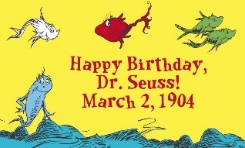 49:00 Coffee Hour9:00 Line Dancing9:00 Beginning Oil Painting9:30 Yarn & Needle Group10:00 Wii Bowling11:00 Duplicate Bridge12:00 Lunch58:30 Enhance Fitness9:00 Coffee Hour9:15 Gentle Yoga 9:45 Enhance Fitness10:00 Intermediate Watercolor10:30 Po-Ken-O12:00 Lunch5:00  TOPS69:00 Coffee Hour9:00 Dance Fitness9:30 Fundamentals of Art9:30 Friday Movie Time10:00 Mahjong11:30 Toastmaster’s11:30 Dutch Lunch Out         @Genesis12:00 Lunch12:00 Keyboard/Guitar Lessons12:00 Poetry at Noon12:30 Fundamentals of Art99:00 Coffee Hour10:00 Advance Beginners          Watercolor11:00 Card Players12:00 Mahjong12:00 Lunch & Learn          w/Melanie1:30 Beginning Spanish5:30 Diabetes Support Group        will meet at Giant Food108:30 Enhance Fitness9:00 Coffee Hour9:45 Enhance Fitness10:30 Free Craft w/First          Baptist 10:30 Pinochle12:00 Lunch w/Rachel Eddy          & Mark Schatz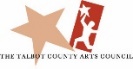 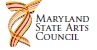 118:30 Commission On Aging9:00 Coffee Hour9:00 Line Dancing9:00 Beginning Oil Painting9:30 Yarn & Needle Group10:00 Blood Pressure           Screening11:00 Duplicate Bridge12:00 Lunch1:00 Wii Bowling @ Park View128:30 Enhance Fitness9:00 Coffee Hour9:15 Gentle Yoga 9:45 Enhance Fitness10:00 Intermediate Watercolor10:30 Po-Ken-O10:30 Tom Duncan/Financial         Advisor Presentation10:30 Workshop-          “FLEXIBILITY – Move           with Ease”12:00 Lunch w/Gene Edwards          Review 5:00  TOPS139:00 Coffee Hour9:00 Dance Fitness9:30 Fundamentals of Art9:30 Friday Movie Time10:00 Mahjong12:00 Lunch/Piano Man Rick12:00 Keyboard/Guitar Lessons12:30 Fundamentals of Art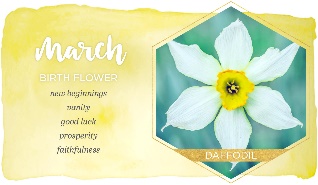 169:00 Coffee Hour10:00 Advance Beginners          Watercolor11:00 Card Players12:00 Mahjong12:00 Lunch1:00 Dementia Support Group 1:30 Beginning Spanish17HAPPY ST PATRICK’S DAY8:30 Enhance Fitness9:00 Coffee Hour9:30 Crafting Fun w/Creative        Corner9:45 Enhance Fitness10:00 Cabin Fever Relievers          Series10:30 Pinochle12:00 Lunch w/Jazy Willz189:00 Coffee Hour9:00 Line Dancing9:00 Beginning Oil Painting9:30 Yarn & Needle Group10:00 Wii Bowling11:00 Duplicate Bridge12:00 Lunch198:30 Enhance Fitness9:00 Coffee Hour9:15 Gentle Yoga 9:45 Enhance Fitness10:00 Intermediate Watercolor10:30 Grocery Bingo12:00 Lunch5:00  TOPS209:00 Coffee Hour9:30 Fundamentals of Art9:30 Friday Movie Time10:00 Mahjong11:30 Toastmaster’s12:00 Lunch12:00 Keyboard/Guitar Lessons12:00 Poetry at Noon12:30 Fundamentals of Art239:00 Coffee Hour10:00 Advance Beginners          Watercolor11:00 Card Players12:00 Mahjong12:00 Lunch w/DJ Chuckie1:30 Beginning Spanish249:00 Coffee Hour10:30 Pinochle12:00 LunchNO ENHANCE FITNESS CLASS TODAY259:00 Coffee Hour9:00 Beginning Oil Painting9:00 Line Dancing9:30 Yarn & Needle Group10:00 Blood Pressure           Screening10:00 Wii Bowling10:30 Positive Music w/DJ          Randy P11:00 Duplicate Bridge12:00 Lunch268:30 Enhance Fitness 9:00 Coffee Hour9:15 Gentle Yoga 9:45 Enhance Fitness10:00 Elder Law Clinic 10:00 Intermediate Watercolor10:30 Po-Ken-O12:00 Lunch5:00 TOPS279:00 Coffee Hour9:30 Fundamentals of Art9:30 Friday Movie Time10:00 Mahjong10:00 Essential Oils Workshop12:00 Lunch 12:00 Keyboard/Guitar Lessons12:30 Fundamentals of Art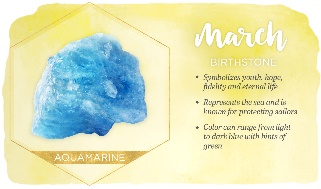 309:00 Coffee Hour10:00 Advance Beginners          Watercolor11:00 Card Players12:00 Mahjong12:00 Lunch1:30 Beginning Spanish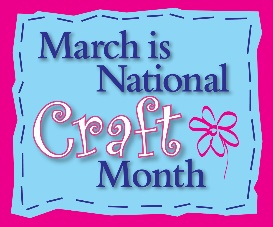 318:30 Enhance Fitness 9:00 Coffee Hour9:45 Enhance Fitness10:00 Stamping w/Daryl Lynn10:30 Pinochle12:00 Lunch/Music         Celebration w/Shelley         AbbottMARCH IS NATIONAL WOMEN’S HISTORY MONTH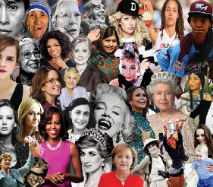 BROOKLETTS PLACE SCAVENGER HUNT 2020DID YOU KNOW THAT THE EXPERTS SAY – STAY HEALTHY BY EXERCISING YOUR BRAINTAKE OUR SCAVENGER FACT HUNT CHALLENGEPICK UP YOUR COPY TODAY PRIZES AWARDEDSELECTED HINTS ARE AVAILABLE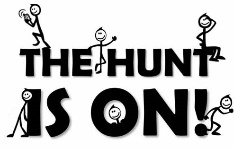 TALBOT INTERFAITH SHELTERNeeds Your Help To Help Families & Individuals Who Are Working Their Way From Homelessness To Self-Sufficiency By Donating Essentials To Keep TIS Shelter Facility (Easton’s Promise) Stocked.  Go To www.Brooklettsplace.Org For A List Of Supplies Needed. For More Information About How You Can Help, Contact Jayme Dingler At 443-786-4676 Or Tis.Jayme@gmail.comVISIT US ON OURWEBSITE:www.brooklettsplace.orgVISIT US ON FACEBOOK ATBROOKLETTS PLACE – TALBOT SENIOR CENTER